Étude de cas : [2014-175] Enquête sur l'éclosion multiprovinciale d'E. coli O157:H7 au Manitoba, en Saskatchewan et en AlbertaRésumé épidémiologique, le 21 juillet 2014, 16 h (heure avancée de l'Est)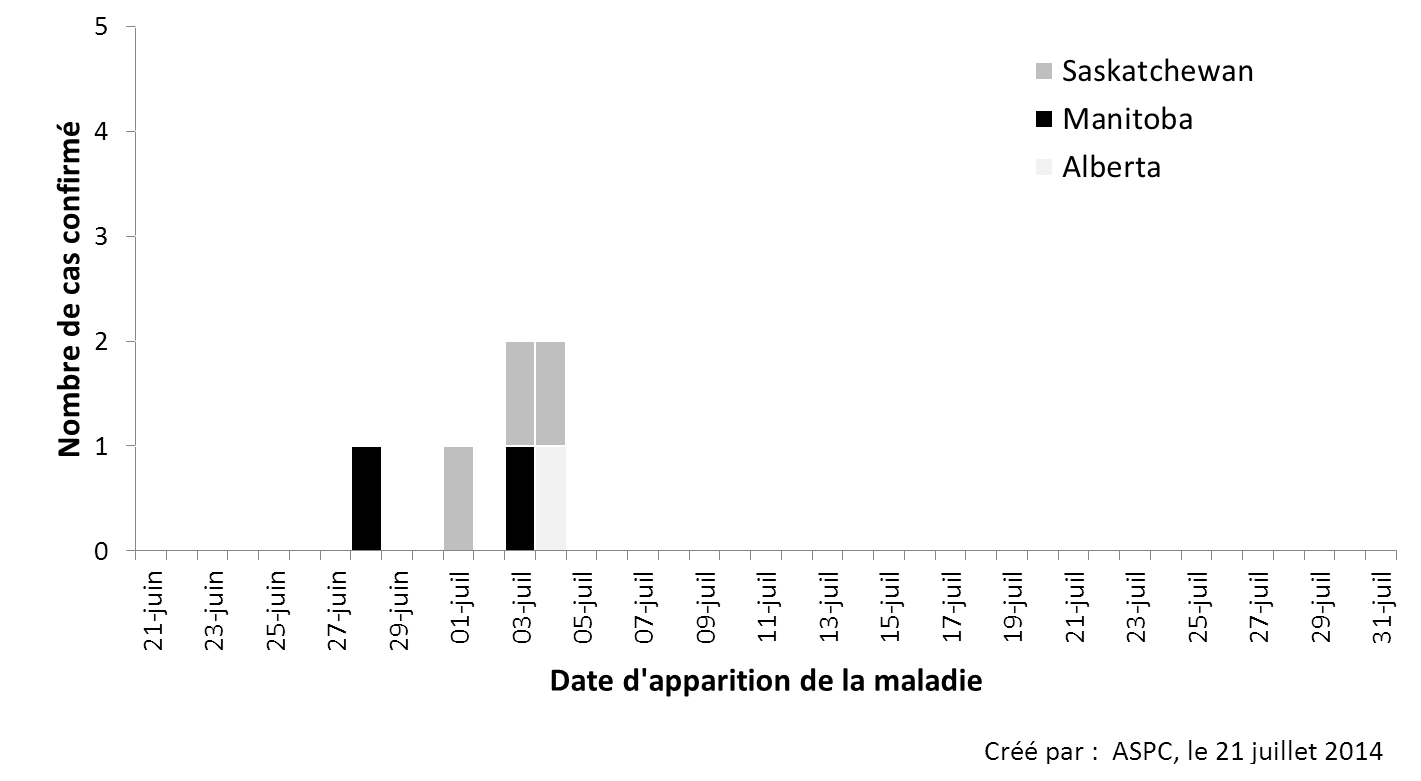 Figure 1 : Courbe épidémique des cas confirmés par date d'apparition de la maladie et par province (n=6)DÉFINITIONS DE CAS :Cas confirmé : un résident du Canada ou une personne en visite au Canada chez quila présence de la bactérie E. coli O157:H7 a été confirmée en laboratoire ETune combinaison du PFGE ECXAI.1398/ECBNI.1212 ETl'apparition des symptômes ou la confirmation en laboratoire le ou après le 1er juin 2014Cas probable : un résident du Canada ou une personne en visite au Canada chez quila présence de la bactérie E. coli O157:H7 a été confirmée en laboratoire ETen attente du PFGE ETl'apparition des symptômes ou la confirmation en laboratoire le ou après le 1er juin 2014Cas suspect : un résident du Canada ou une personne en visite au Canada chez quiles symptômes* correspondent à ceux de l'infection à l'E. coli O157:H7 ETun lien épidémiologique avec un cas confirmé ETl'apparition du symptôme le ou après le 1er juin 2014*Diarrhée (trois selles aqueuses ou plus en 24 heures)Cas confirmés (n=6)RÉSUMÉ D'EXPOSITION :Alberta (n=1) : Le cas n’a pas voyagé à l’extérieur de la province pendant sa période d’incubation. Le cas affirme avoir mangé des hamburgers (bien cuits), du poulet grillé et diverses salades. Le cas possède un chien.Saskatchewan (n=3) : Deux de ses cas ont participé au même barbecue le jour de la Fête du Canada (le 1erjuillet), ont mangé à cette occasion des hamburgers et diverses salades, et ne font pas partie du même ménage. Le troisième cas a été hospitalisé, n’a aucun lien avec le barbecue, mais déclare aussi avoir mangé des hamburgers et des salades avant la date d’apparition de sa maladie.Manitoba (n=2) : n’a pas encore obtenu des autorités locales de santé publique les questionnaires concernant l’un ou l’autre des deux cas.Dénombrement des cas P/TABMBSK123RÉSUMÉ D'EXPOSITION :Alberta (n=1) : Le cas n’a pas voyagé à l’extérieur de la province pendant sa période d’incubation. Le cas affirme avoir mangé des hamburgers (bien cuits), du poulet grillé et diverses salades. Le cas possède un chien.Saskatchewan (n=3) : Deux de ses cas ont participé au même barbecue le jour de la Fête du Canada (le 1erjuillet), ont mangé à cette occasion des hamburgers et diverses salades, et ne font pas partie du même ménage. Le troisième cas a été hospitalisé, n’a aucun lien avec le barbecue, mais déclare aussi avoir mangé des hamburgers et des salades avant la date d’apparition de sa maladie.Manitoba (n=2) : n’a pas encore obtenu des autorités locales de santé publique les questionnaires concernant l’un ou l’autre des deux cas.Âge (ans)TrancheMoyenMédian7–8237.531 RÉSUMÉ D'EXPOSITION :Alberta (n=1) : Le cas n’a pas voyagé à l’extérieur de la province pendant sa période d’incubation. Le cas affirme avoir mangé des hamburgers (bien cuits), du poulet grillé et diverses salades. Le cas possède un chien.Saskatchewan (n=3) : Deux de ses cas ont participé au même barbecue le jour de la Fête du Canada (le 1erjuillet), ont mangé à cette occasion des hamburgers et diverses salades, et ne font pas partie du même ménage. Le troisième cas a été hospitalisé, n’a aucun lien avec le barbecue, mais déclare aussi avoir mangé des hamburgers et des salades avant la date d’apparition de sa maladie.Manitoba (n=2) : n’a pas encore obtenu des autorités locales de santé publique les questionnaires concernant l’un ou l’autre des deux cas.Sexe : % de femmes67% (4/6)RÉSUMÉ D'EXPOSITION :Alberta (n=1) : Le cas n’a pas voyagé à l’extérieur de la province pendant sa période d’incubation. Le cas affirme avoir mangé des hamburgers (bien cuits), du poulet grillé et diverses salades. Le cas possède un chien.Saskatchewan (n=3) : Deux de ses cas ont participé au même barbecue le jour de la Fête du Canada (le 1erjuillet), ont mangé à cette occasion des hamburgers et diverses salades, et ne font pas partie du même ménage. Le troisième cas a été hospitalisé, n’a aucun lien avec le barbecue, mais déclare aussi avoir mangé des hamburgers et des salades avant la date d’apparition de sa maladie.Manitoba (n=2) : n’a pas encore obtenu des autorités locales de santé publique les questionnaires concernant l’un ou l’autre des deux cas.Hospitalisations25% (1/4)RÉSUMÉ D'EXPOSITION :Alberta (n=1) : Le cas n’a pas voyagé à l’extérieur de la province pendant sa période d’incubation. Le cas affirme avoir mangé des hamburgers (bien cuits), du poulet grillé et diverses salades. Le cas possède un chien.Saskatchewan (n=3) : Deux de ses cas ont participé au même barbecue le jour de la Fête du Canada (le 1erjuillet), ont mangé à cette occasion des hamburgers et diverses salades, et ne font pas partie du même ménage. Le troisième cas a été hospitalisé, n’a aucun lien avec le barbecue, mais déclare aussi avoir mangé des hamburgers et des salades avant la date d’apparition de sa maladie.Manitoba (n=2) : n’a pas encore obtenu des autorités locales de santé publique les questionnaires concernant l’un ou l’autre des deux cas.Décès0% (0/4)RÉSUMÉ D'EXPOSITION :Alberta (n=1) : Le cas n’a pas voyagé à l’extérieur de la province pendant sa période d’incubation. Le cas affirme avoir mangé des hamburgers (bien cuits), du poulet grillé et diverses salades. Le cas possède un chien.Saskatchewan (n=3) : Deux de ses cas ont participé au même barbecue le jour de la Fête du Canada (le 1erjuillet), ont mangé à cette occasion des hamburgers et diverses salades, et ne font pas partie du même ménage. Le troisième cas a été hospitalisé, n’a aucun lien avec le barbecue, mais déclare aussi avoir mangé des hamburgers et des salades avant la date d’apparition de sa maladie.Manitoba (n=2) : n’a pas encore obtenu des autorités locales de santé publique les questionnaires concernant l’un ou l’autre des deux cas.Période d'apparitionDu 28 juin au 4 juillet 2014RÉSUMÉ D'EXPOSITION :Alberta (n=1) : Le cas n’a pas voyagé à l’extérieur de la province pendant sa période d’incubation. Le cas affirme avoir mangé des hamburgers (bien cuits), du poulet grillé et diverses salades. Le cas possède un chien.Saskatchewan (n=3) : Deux de ses cas ont participé au même barbecue le jour de la Fête du Canada (le 1erjuillet), ont mangé à cette occasion des hamburgers et diverses salades, et ne font pas partie du même ménage. Le troisième cas a été hospitalisé, n’a aucun lien avec le barbecue, mais déclare aussi avoir mangé des hamburgers et des salades avant la date d’apparition de sa maladie.Manitoba (n=2) : n’a pas encore obtenu des autorités locales de santé publique les questionnaires concernant l’un ou l’autre des deux cas.Profil PFGEECXAI.1398/ECBNI.1212RÉSUMÉ D'EXPOSITION :Alberta (n=1) : Le cas n’a pas voyagé à l’extérieur de la province pendant sa période d’incubation. Le cas affirme avoir mangé des hamburgers (bien cuits), du poulet grillé et diverses salades. Le cas possède un chien.Saskatchewan (n=3) : Deux de ses cas ont participé au même barbecue le jour de la Fête du Canada (le 1erjuillet), ont mangé à cette occasion des hamburgers et diverses salades, et ne font pas partie du même ménage. Le troisième cas a été hospitalisé, n’a aucun lien avec le barbecue, mais déclare aussi avoir mangé des hamburgers et des salades avant la date d’apparition de sa maladie.Manitoba (n=2) : n’a pas encore obtenu des autorités locales de santé publique les questionnaires concernant l’un ou l’autre des deux cas.RÉSUMÉ D'EXPOSITION :Alberta (n=1) : Le cas n’a pas voyagé à l’extérieur de la province pendant sa période d’incubation. Le cas affirme avoir mangé des hamburgers (bien cuits), du poulet grillé et diverses salades. Le cas possède un chien.Saskatchewan (n=3) : Deux de ses cas ont participé au même barbecue le jour de la Fête du Canada (le 1erjuillet), ont mangé à cette occasion des hamburgers et diverses salades, et ne font pas partie du même ménage. Le troisième cas a été hospitalisé, n’a aucun lien avec le barbecue, mais déclare aussi avoir mangé des hamburgers et des salades avant la date d’apparition de sa maladie.Manitoba (n=2) : n’a pas encore obtenu des autorités locales de santé publique les questionnaires concernant l’un ou l’autre des deux cas.